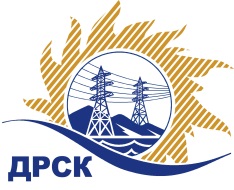 Акционерное Общество«Дальневосточная распределительная сетевая  компания»Протокол заседания Закупочной комиссии по вскрытию поступивших конвертовг. БлаговещенскСпособ и предмет закупки: открытый электронный запрос предложений  на право заключения Договора на поставку «Бульдозер», закупка 2683 р. 2.2.2 ГКПЗ 2016 г.ПРИСУТСТВОВАЛИ:  члены  постоянно действующей Закупочной комиссии 2 уровня АО «ДРСК» Информация о результатах вскрытия конвертов:В адрес Организатора закупки поступили 2 (две) Заявки на участие в закупке, конверты с которыми были размещены в электронном виде на Торговой площадке Системы www.b2b-energo.ruВскрытие конвертов было осуществлено в электронном сейфе Организатора закупки на Торговой площадке Системы www.b2b-energo.ru. автоматически.Дата и время начала процедуры вскрытия конвертов с заявками участников: 15:00 (время местное) 01.11.2016 г.Место проведения процедуры вскрытия конвертов с заявками участников: Торговая площадка Системы www.b2b-energo.ruВ конвертах обнаружены заявки следующих участников:Ответственный секретарь Закупочной комиссии 2 уровня АО «ДРСК»	Т.В. Челышева Исп. Т.В. Коротаева(4162) 397-205№ 774/МТПиР-В01.11.2016№п/пНаименование Участника закупки и его адресЦена заявки на участие в закупке1АО "Техсервис-Благовещенск" (675000 г. Благовещенск ул. Пограничная 80)Заявка: подана 31.10.2016 в 04:27
5 889 830,51 руб. без учета НДС (6 950 000,00 руб. с учетом НДС) 2ООО "Карьерные машины" (660052, Россия, Красноярский край, г. Красноярск, ул. Затонская, 62.)Заявка: подана 31.10.2016 в 06:40
6 007 627,11 руб. без учета НДС (7 088 999,99 руб. с учетом НДС) 